Publicado en Madrid el 04/03/2021 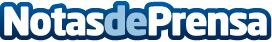 "Existe una lucha global por atraer el mejor talento y nadie pone el foco en el talento femenino"Bajo el título ‘Pandemia y liderazgo femenino, una historia de resiliencia’, se ha celebrado la décima edición de los "Desayunos ODS" de Mediapost, donde la responsable de Alianzas e Inversión en el Alto Comisionado para España Nación Emprendedora, María González Picatoste, ha asegurado que se debe pensar en medidas que ataquen el problema de raízDatos de contacto:Mireia 914115868Nota de prensa publicada en: https://www.notasdeprensa.es/existe-una-lucha-global-por-atraer-el-mejor_1 Categorias: Nacional Marketing Sociedad Emprendedores E-Commerce Recursos humanos http://www.notasdeprensa.es